Совместное заседание АТК Троснянского района    1 апреля 2022 года состоялось совместное заседание антитеррористической комиссии Троснянского района и оперативной группы муниципального образования «Троснянский район» под председательством Главы Троснянского района Орловской области, председателя Антитеррористической комиссии Тросннянского района Насонова Александра Ивановича в присутствии прокурора Троснянского района Конюховой Елены Николаевны.Участники совещания обсудили вопросы:   О профилактике угроз совершения террористических актов, обеспечении  антитеррористической защищенности объектов (территорий) и  готовности сил и средств Оперативной группы муниципального образования «Троснянский район» Орловской области к реагированию на осложнение оперативной обстановки в период подготовки и проведения мероприятий, посвященных Празднику Святой Пасхи, Празднику Весны и Труда, Дню Победы в Великой Отечественной войне, окончанию учебного 2021-2022 года доложил старший оперуполномоченный  ОМВД России по Троснянскому району Петров Сергей Сергеевич.  Особое внимание по антитеррористической защищенности было уделено объектам жизнеобеспечения и объектам с круглосуточным пребыванием людей.    По выполнению мероприятий Комплексного плана противодействия идеологии терроризма в Российской Федерации на 2019-2023 годы, в части касающейся эффективности исполнения профилактических мероприятий (индивидуальных бесед в среде молодежи и иностранных граждан), в том числе по предупреждению правонарушений и преступлений («Скулшутинг») проинформировали старший оперуполномоченный  ОМВД России по Троснянскому району Петров Сергей Сергеевич, начальник отдела культуры и архивного дела администрации Троснянского района Косоухова Галина Васильевна, начальник отдела культуры и архивного дела администрации Троснянского района Ерохина Инна Владимировна.    О результатах исполнения поручений Национального антитеррористического комитета, Антитеррористической комиссии в Орловской области, поручений данных на совместных заседаниях Антитеррористической комиссии в Орловской области и Оперативного штаба в Орловской области, собственных поручений Антитеррористической комиссии Троснянского района отчиталась секретарь антитеррористической комиссии Троснянского района Кралина Людмила Александровна.     По всем рассмотренным вопросам даны поручения ответственным должностным лицам, определены сроки их исполнения.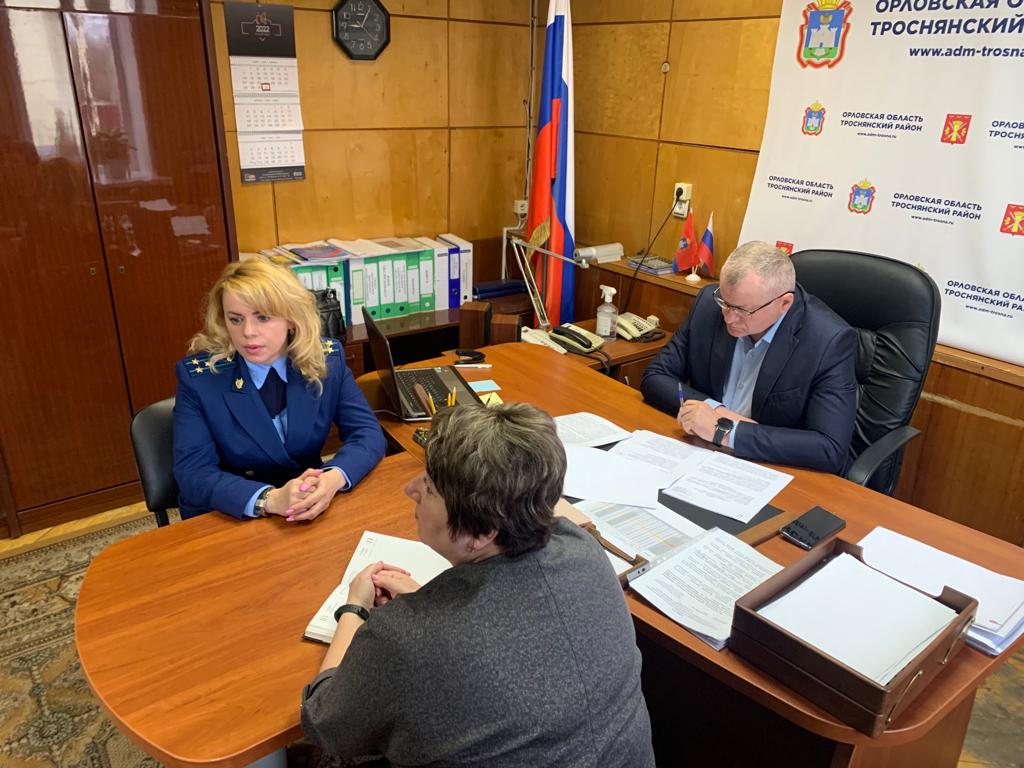 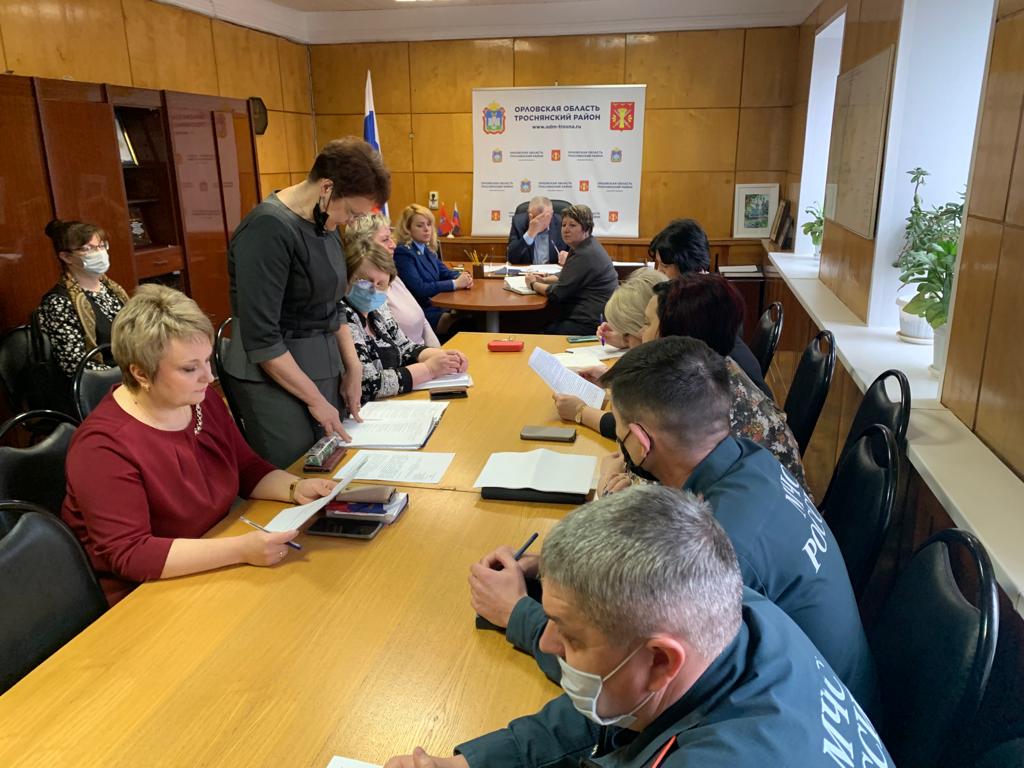 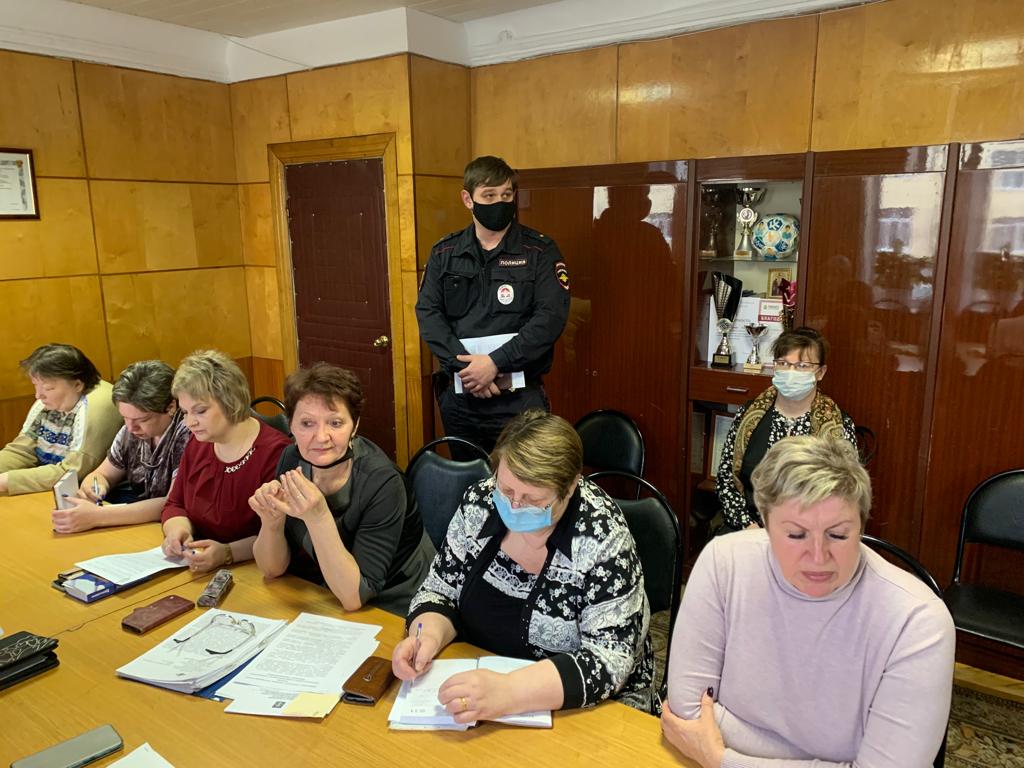 